Guyana Shipping Act (1998): 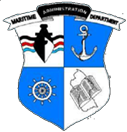 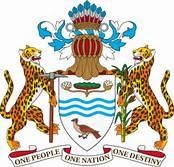 APPLICATION FOR PERMIT TO OPERATE WITHIN THE EXCLUSIVE ECONOMIC ZONE OF GUYANA       1.  SHIP PARTICULARS2.  ENGINE PARTICULARS3.  OWNERS’/ BAREBOAT CHARTERER’S PARTICULARSForm 14.   DECLARANT’S PARTICULARSFinal declarationI declare that:		To the best of my knowledge the information provided by me in this application (and any attachments I have included with this application) is true and correct.		I consent to the Maritime Administration Department, as the National Maritime Regulator, making all reasonable enquiries in order to verify that the information provided by me in this application (and any attachments I have included with this application) is true and correct.		I understand and acknowledge that the Maritime Administration Department, as the National Maritime Regulator, may ask that I provide any information or document that the National Maritime Regulator reasonably considers necessary for consideration of this application.		I understand and acknowledge that the Maritime Administration Department, as the National Maritime Regulator, may ask another person to provide any information, document or agreement that the National Regulator reasonably considers necessary for consideration of this application.Signature                                                                         Name                                              Date (YYYY-MM-DD)LIST OF IMO CERTIFICATESLIST OF ADDITIONAL DOCUMENTSLIST OF DOCUMENTS FOR SPECIAL PURPOSE SHIPSMaster/ Company’s Representative ___________________________________________________Name of Vessel/ Ship_______________________________________________________________GEOSPATIAL DATA INFORMATION                  Name of Vessel:                     Type of Operation:                Duration:	Earliest Start Date (DD/MM/YY)                                           Latest Finish Date (DD/MM/YY)                  Area of Operation (Block Name):                 Coordinates (To be provided in Geographical Format – D° Mʹ.mmm):          * A minimum of four coordinates must be supplied                State requirements of Buffer Zone:               Please insert or attach a site map.Form 2                                               OFFICIAL USE ONLY 	If ‘Yes’, complete ApprovalIf ‘No’, provide reasons belowApprovalFor the purpose of Marine Safety (Certificates of survey) the vessel/s mentioned below is approved. This approval issubject to the additional conditions mentioned below.Applicant’s name                                 Vessel’s name                                  MMSIRemarks (Taking account of the local condition, age, use and operation area of the vessel)Official of MARAD                                 Signature                                                       DateOfficial Number:Name of ship:RV MARIA S. MERIANName of ship:RV MARIA S. MERIANType of ship:Research VesselIMO Number:9274197Gross Tonnage:5573 GTNet Tonnage:1671 NTDate Keel Laid:11.07.2003MMSI Number:Gross Tonnage:5573 GTNet Tonnage:1671 NTDate Keel Laid:11.07.2003Length (m): 94.8Breadth (m):  Depth (m): 6,5Name & address of shipyard where built:Kröger WerftHüttenstr. 2524790 Schacht-AudorfGermanyName & address of shipyard where built:Kröger WerftHüttenstr. 2524790 Schacht-AudorfGermanyHull Material:X STEEL□ ALUMINUMOTHER .................................……………………………….Port of Registry:RostockCountry of Registration:
GERMANYCountry of Registration:
GERMANYClassification Society:DNV-GLNumber of Crew:46P&I Club:SKULD Mutual Protection and IndemnityAssociation (Bermuda) Ltd.P&I Club:SKULD Mutual Protection and IndemnityAssociation (Bermuda) Ltd.Date of Delivery:09.02.2006Number of engines:4x Diesel Generator  Number of shafts:2x Electric propulsor BHP in KW:4,100Name & address of Maker:MAN Energy Solutions, H. Christoffersensvej 6,4960 Holeby, DenmarkSCHOTTEL GmbH, Schottelweg 123970 Wismar, GERMANYType:X DIESEL□ LPG□ HFOOTHER .................................……………………………….Year made:2004/2005Make and Model of engine:2x MAN 8L21/31; 2x MAN 6L21/31Estimated speed of vessel:12.5 kn (Eco speed)15 kn (max. speed)Full Name:Address:Nationality:Place of Incorporation:Date of Ownership:Number of shares in vessel:Nature of Interest:           □ Sole Ownership           □ Joint Owner Ship         □ Ownership SeveraltyNature of Interest:           □ Sole Ownership           □ Joint Owner Ship         □ Ownership SeveraltyNature of Interest:           □ Sole Ownership           □ Joint Owner Ship         □ Ownership SeveraltyFull Name:Address:Nationality:Status of Declarant:□ Director of owning corporation     □ Secretary of owning corporation      □ Appointed Individual/ AgentStatus of Declarant:□ Director of owning corporation     □ Secretary of owning corporation      □ Appointed Individual/ AgentStatus of Declarant:□ Director of owning corporation     □ Secretary of owning corporation      □ Appointed Individual/ AgentTITLE
DATE OF ISSUEDDATE OF EXPIRYISSUING AUTHORITY  1. Certificate of Registry  2. Class Certificate    3. Cargo Ship Safety Certificate  4. International Ship Security Certificate  5.Cargo Ship Safety Construction Certificate  6.Cargo Ship Safety Equipment Certificate  7.Cargo Ship Safety Radio Certificate  8.International Oil Pollution Prevention Certificate  9.International Air Pollution Prevention Certificate  10.International Energy Efficiency Certificate  11.International Sewage Pollution Prevention   Certificate  12.International Load Line Certificate  13.Document of Compliance (ISM)  14.Safety Management Certificate  15.Minimum Safe Manning Document  16. International Tonnage Certificate (69)  17.Int. Certificate of Hull Strength & Machinery  18.Certificate Anti Fouling System Certificate    (>400 GRT)
 19. Declaration of Anti Fouling System (>24m & <400GRT) 20. Certificate of Financial Insurance or any other Financial Security in respect of Civil Liability for Oil or Pollution Damage 21. Ballast Water Management Certificate 22. Garbage Management CertificateTITLEDATE OF ISSUEDDATE OF EXPIRYISSUING AUTHORITYPort State Report (Most Recent)Certificate of InspectionCrew ListContinuous Synopsis RecordFuel Oil Changeover ProcedureSOPEP Ship Construction File (>150m)Ship to Ship Transfer Operation PlanSub-division Stability Information (>150GRT)Ship Energy Efficient Management PlanOzone Depleting Substance BookletBallast Water Management PlanGarbage Management PlanTITLEDATE OF ISSUEDDATE OF EXPIRYISSUING AUTHORITYSpecial Purpose Ship Safety Certificate(>500GRT)Offshore Supply Vessel Document of ComplianceCertificate of Fitness for Offshore Support VesselsDiving System Safety CertificateNo.Latitude (N)Longitude (W)Remarks1*WGS84 (Zone 21)2*WGS84 (Zone 21)3*WGS84 (Zone 21)4*WGS84 (Zone 21)5678Action by National RegulatorHas the applicant signed the declaration?□Yes□NoDoes the vessel meet the requirements for the Permit?Does the vessel fall within the one of the “high risk” categories?Has the applicant attached a recommendation from an accredited marine surveyor?□Yes□Yes□Yes□No□No□NoHas the applicant declared that the vessel meets the applicable standard?Will the approval be granted?□Yes□No